Browser crashing report due to insert large input in Facebook chat .Steps:We will insert large size of data in other offline user chat windows and send it.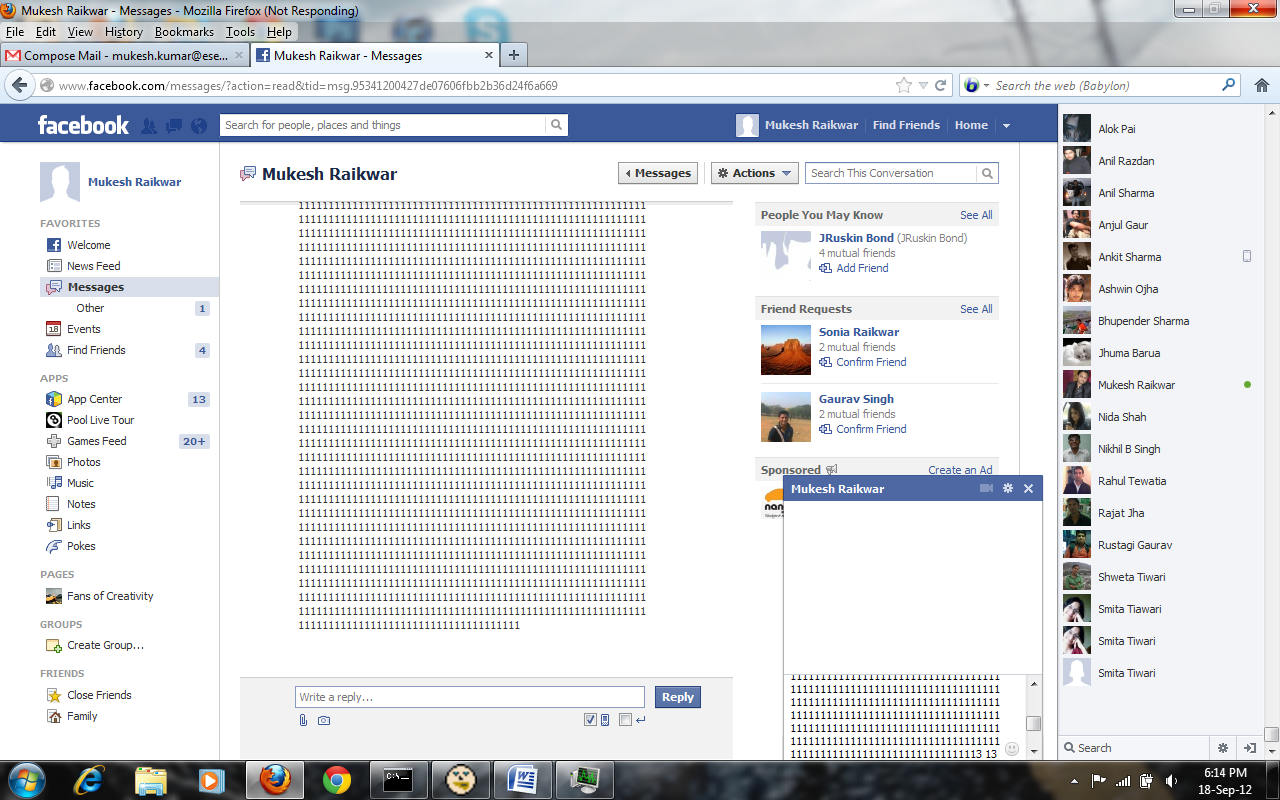 Whenever victim open his account, then that message he will receive.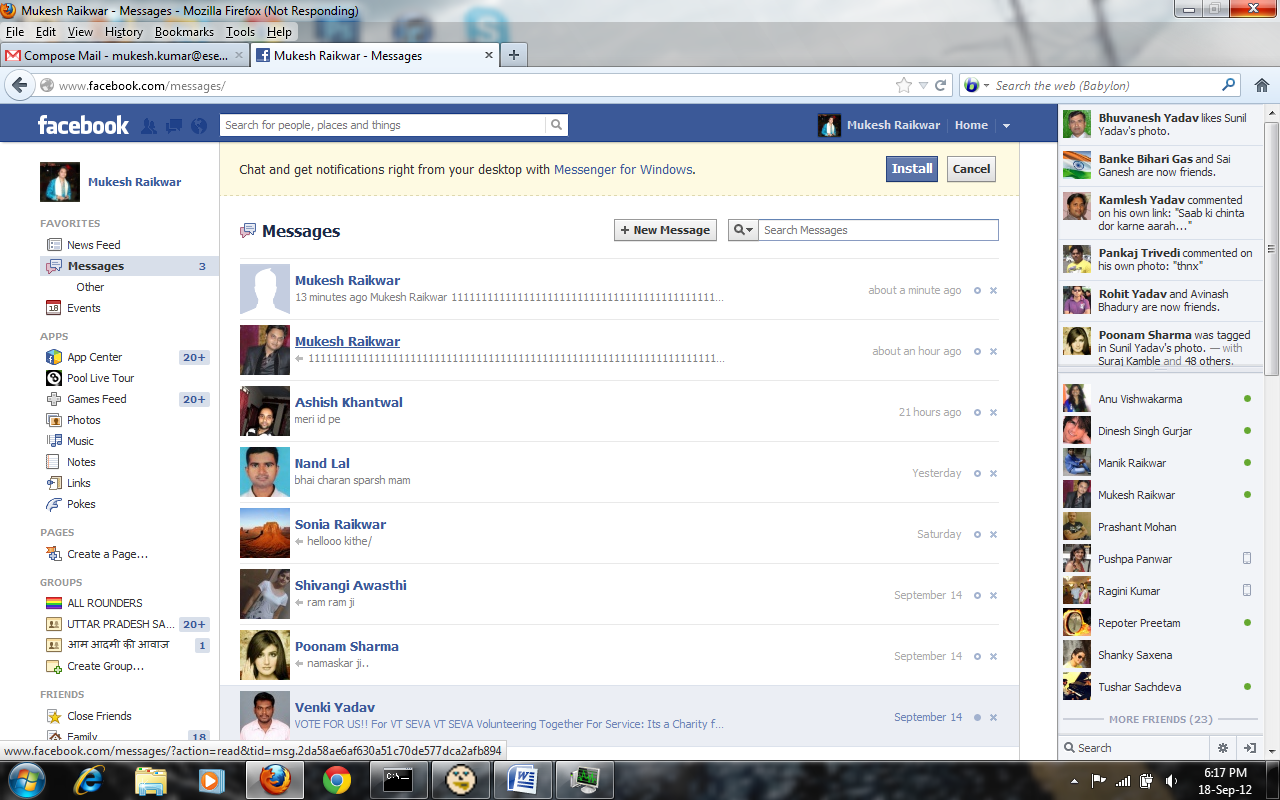 Once he will try to read that message his browser will goes to crash.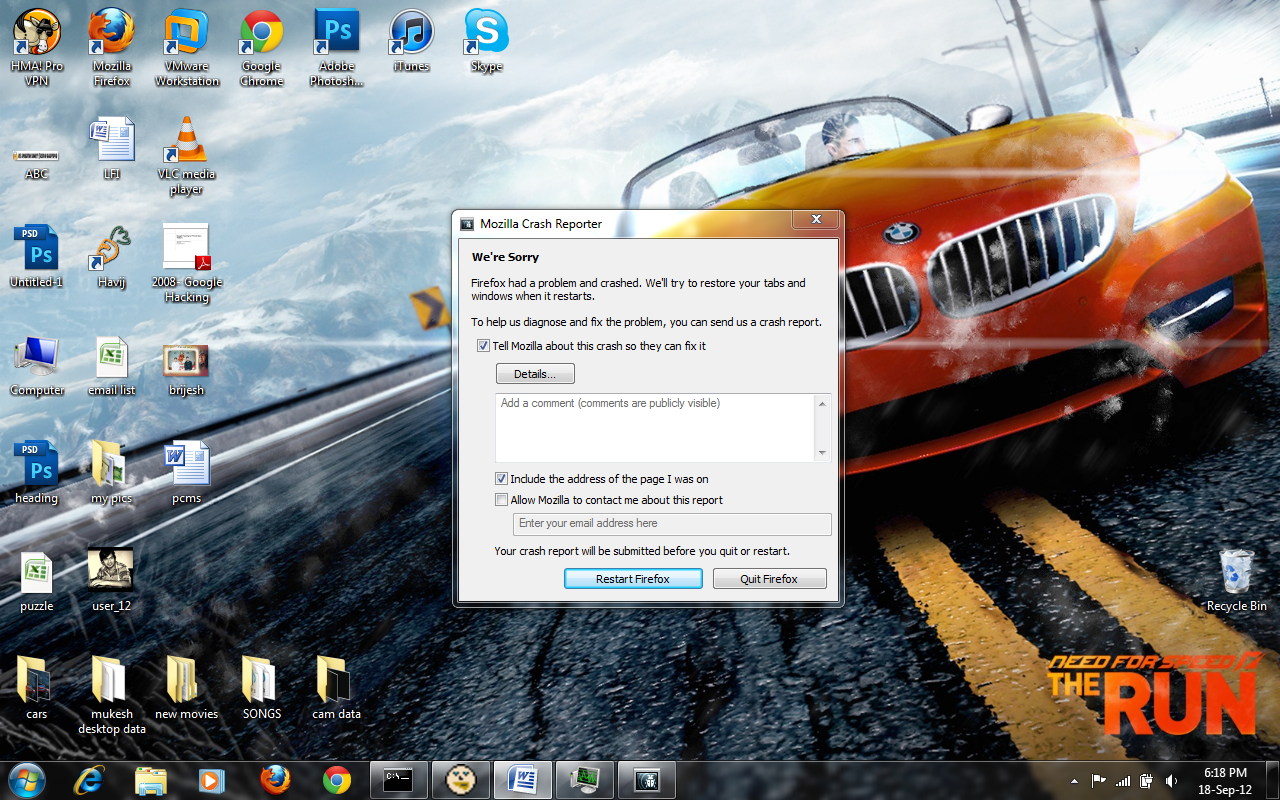 